Rocky’s Refuge, Inc. 605 Dutch Hill Rd. • Roscoe, NY 12776  •  Phone 607-498-5445 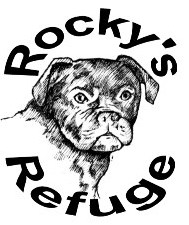 Adoption Application The first step in the process of adopting a pet from Rocky’s Refuge is to complete this application. The application provides important information. Working with you, we will be able to determine if the adoption is in the pet's best interest, and the process ensures that you will find a pet well-suited to your lifestyle. Please provide detailed information for all questions. Our adoption fee includes the cost for vaccinations; the spaying or neutering of the animal; and an adoption service chargeTo qualify for adoption, you must:Be at least 21 years old and have a valid driver’s license or state identification card stating your current addressHave the knowledge and consent of a landlord, if relevant Be able and willing to spend the time and money necessary to provide medical treatment, proper nourishment and care and training for a petPlease note: We reserve the right to refuse adoption to anyone. Please be advised that we will not adopt to persons who mislead or fail to provide accurate information on this application.Name of Pet(s) Which Interests You: ________________________________________________   	   Date __________________NAME: _____________________________________________________	EMAIL:________________________________________	ADDRESS: _________________________________________   CITY: _______________________	STATE/ZIP: _______________HOME PHONE: ________________________   	CELL PHONE: _____________________	Do you _____ Own Home ____ Rent  If you rent - - LANDLORD NAME: _______________________________      PHONE:___________________How long have you lived there? _______  Do you plan on moving in the next 6 months? ____Yes _____NoIf you must move, what provisions will you make for your cat/kitten? __________________________________________________How many adults are in the household? _________    How many children are in the household?________   Age range:________What is the activity level in your home?  _____ Very Active  _____ Active   _____ Semi-Quiet/Calm  ______ QuietIs anyone in your family allergic to cats? _____ If allergies develop, what will you do? ________________________________________________________________________________________________________________________________________________About how many hours a day will the cat/kitten be alone? ________   Do you believe in declawing? ______Where will the cat/kitten be kept….during the day? ____ Inside   ____ Outside  ____ Both     At night?  ____Inside ____ OutsideSome cats/kittens need time to adapt to a new environment.  How much time are you willing to give this cat/kitten to acclimate to your home and current pets?_________________________________________________________________________________What type of behavior would cause you to return this cat/kitten to Rocky’s Refuge?   ____________________________________ _____________________________________________________________________________________________________________Have you ever adopted from us before?  ______        Have you ever surrendered a pet to any shelter or facility? ______Have you ever given a pet away for any reason? ______     If so, when and why? ___________________________________________________________________________________ Adoption Application – Page 2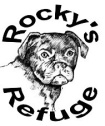 Do you currently own any animals? ________	How many? ________	If so, please list.Have you owned any animals in the past?  ____Yes  ____No       If so, please list.Name of your Veterinarian: ____________________________________________  PHONE: ___________________________May we contact your veterinarian for a reference? _____Yes  _____No    Are you current on shots for all existing pets in the home? _____ Yes  _____No          If not, please explain: ______________________________________________________________________________________________________________________________If you currently own cat(s), has he/she been tested for Feline Leukemia and FIV? ______  If yes, _____Negative or _____PositivePlease provide two personal references:  (NO family members)NAME:______________________________________ Relationship:________________________ PHONE:_____________________NAME:______________________________________ Relationship:________________________ PHONE:_____________________Do you object to a home visit? ______Yes  _____NoI understand that :I will be required to pay an adoption fee for this cat/kitten.Rocky’s Refuge Inc. had preliminary veterinary care for the animal but makes no claims as to the future health of the pet.Rocky’s Refuge has had the cat/kitten spayed/neutered and has provided the appropriate vaccines for age/weight of the cat/kitten at the time of adoption, unless a future date of spay/neuter has been agreed upon.I promise to bring the adopted pet to my veterinarian for regular checkups and when the animal is in need of medical attention.I agree to return the animal to Rocky’s Refuge, if for any reason, I decide not to keep the cat/kitten.Rocky’s Refuge may seize the cat/kitten if we become aware that the animal is being mistreated or neglected in any way or if the terms of this agreement have been violated._____________________________________________		________________Adopter Name							Date_____________________________________________		________________Adopter Signature						DateNAMEBREED / TYPESEXAGENEUTERED/SPAYEDHOW LONG HAVE YOU OWNED THIS PET?NAMEBREED / TYPESEXAGENEUTERED/SPAYEDREASON NO LONGER HAVE